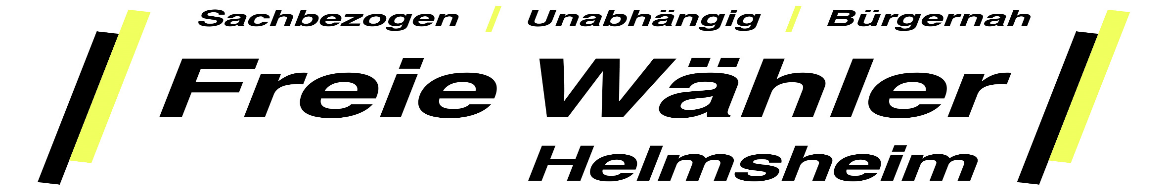 B e i t r i t t s e r k l ä r u n gHiermit beantrage ich die Aufnahme in die Freien Wähler Helmsheim.Ich bin mit der Erhebung, Speicherung und Nutzung der vorstehenden personenbezogenen Daten sowie der besonderen Daten (§ 3 Abs. 9 BDSG z.B. politische Meinungen) einverstanden. Meine Daten werden nur für die Zwecke der Arbeit der Wählervereinigung erhoben, gespeichert und genutzt. Die E-Mail-Adresse kann für den Versand von Einladungen zu satzungsgemäßenVersammlungen genutzt werden. Der Versand der Einladungen auf elektronischem Wege steht in diesem Fall dem Postweg gleich.Der Mitgliedsbeitrag beträgt 5.- Euro im Jahr.Der Antrag kann per Mail versandt oder ebenso bei jedem Vorstandsmitglied eingeworfen werden. Danke.Freie Wähler Helmsheimfreie-waehler-helmsheim@t-online.dewww.freie-waehler-helmsheim.deAnrede:HerrFrauName:Vorname:Straße, Haus-Nr.:PLZ, Wohnort:Geburtsdatum:Telefon:Mobil:E-Mail:Ort, Datum 